Márcia Felício Ribeiro da Silva      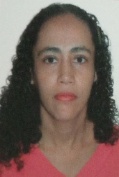 Telefone: 35984281635Tenho uma vida profissional pautada em grandes desafios. Por este motivo, acredito que esta é a oportunidade ideal para que eu mostre e desenvolva ainda mais minhas habilidades e competências de liderança e trabalho em equipe.》Supermercados lacerdaOperadora de caixaPeriodo:04/03/2020 a05/05/2021》Supermercado São PauloPadariaPeriodo: 3 meses》Cacau Show AtendendoPeriodo: 1 mês 》Lanchonete Qui DelíciaBalconistaPeriodo: 1 mês》Lojas Pernambucanas AtendentePeriodo: 1 mês》Hospital Alzira VelenoAux. Adm.Periodo:1 ano》Aux. Adm.- senac minas》Magistério》Informática》BrOffice 